Dear reader,Please find enclosed my CV to join as Fellow of SCAI. I am a fully  trained and  certified FCPS  cardiologist from CPSP Pakistan and with subspecialty of Diplomat in echocardiography from NBE and Fellowship of Interventional cardiology from NICVD Karachi Pakistan, with the background of more than 14 years of experience in cardiology,5 years fellowship FCPS  training in Cardiology , 4 years  in tertiary care Madinah Cardiac Center ,Madinah  as a registrar cardiology and 1 year as senior registrar Cardiology in Riyadh KSA and two years fellowship in interventional cardiology ,currently I am working as an Assistant Professor Cardiology ,Consultant Interventional  Cardiologist and Head of  Department of  cardiology / Cath lab at Abwa Hospital and Research Hospital Faisalabad Pakistan.Ischemic Heart disease is a leading problem in cardiac patients and its related morbidity and mortality has already beaten that of cancer. A better structured care of Ischemic heart disease  patients especially by application of intervention of coronary arteries has shown to improve survival and not only improving quality of life and reducing the burden on health care. I am keen to work in the best health care to benefit the institution, patients by applying best of my knowledge and experience and by providing guideline directed standardized patient care in unique and demanding subspecialty of Cardiology. My details are highlighted in my CV attached, references can be provided as needed. Thank you for taking the time to consider this application and I look forward to hearing from you in the near future.   Best regards Dr.Muhammad HussainConsultant Interventional Cardiologist Head of Cardiology Department Abwa Hospital and Research Center Faisalabad Cell#+923006800178                                 CURRCULUM VITAE      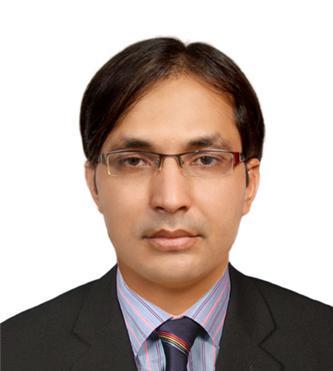 DR MUHAMMAD HUSSAIN               syedmhg@gmail.com  muhammad.hussain@abwa.pk                                                     PERSONAL INFORMATION                       Name                                                             :         Muhammad HussainFather’s Name                                               :         Mulazem HussainDate of Birth                                                 :         04-04-1982Place of Birth                                                :         Punjab, PakistanMarital Status & dependents                         :         Married Religion                                                         :        IslamNationality                                                     :        PakistanPresent Address                                             :   Cath  post fellow Ist floor NICVD KarachiContacts                                                        :          +923006800178                                                                                 syedmhg@gmail.com                                                                               muhammad.hussain@abwa.pkEducational Qualifications: Fellowship in Interventional Cardiology .     NICVD Karachi pakistan   22 Octber   2018 to 21 oct 2019Working as post fellow in Cath lab ,                NICVD    Karachi Pakistan                                                                FCPS (CARDIOLOGY)                             College Of Physicians& Surgeons                            (Cardiology Board 2008-2016 )                    Pakistan  (CPSP)                                                     Diplomat in Comprehensive                      NBE , USAadult Echocardiography                                       MBBS  2006                              Quaid E Azam Medical Colleg Bahawalpur ,Pakistan   F.Sc . 2000                                        Govt .College Jhang , Pakistan                     MRCPI 2018Medical Lisences: Pakistan  Medical  &  Dental  Council  ( PMDC)  No                                                                                        49144-PSaudi Commission for Health Specialties                                           14-MM-0002114CLINICAL EXPERIENCE Assistant Professor, Consultant Interventional Cardiology and Head of Cardiology Department Abwa Hospital and Research Center Faisalabad Pakistan 06.03.2021 to dateInterventional Cardiology Post fellow: NICVD Karachi Pakistan            From: 22 Oct 2018 to 02.02 2020Senior Registrar  adult cardiology King Khalid Hospital Majmaah Riyadh KSA                                                        From:  29.11.2017 to 28.11.2018 (1 yr)Registarar Adult Cardiology    Madinah Cardiac Center ,,Madianh KSA              From:  (16.12.2013 to 02.11.2017)  Fellow Cardiology (CPSP)  From 27-08-2008 to 10-10-2013 (2 years Medicine, Jinnah Hospital Lahore and 3 years Adult Cardiology , Punjab institute of Cardiology Lahore Pakistan)Medical officer (Medicine and Emergency Department)From  24.02.2008 to 26.08.2008 Sharif Medical City LahoreHouse Job  Adult Cardiology From 21.04.07 to 20.04.08    Punjab institute of Cardiology Lahore PakistanSurgery  From  21.01.07 to 20.04.07   Services Hospital Lahore Medcine   From21.08.06 to 20.01.07 Services Hospital LahoreResearch& Publications:Assessment of self-management education for adult with type 2 Diabetes.Dissertation: I did my research work in evaluation Gender Disparity in in-hospital complications after Percutaneous Coronary Intervention (PCI) of culprit vesselfor Acute Coronary Syndrome (ACS)Superior Vena cava syndrome:A sequel of Subclavion Hemodialysis Catheters…..ASN [American society of nephrology]Vascular Access in Developing country: A snap shot…. ASN [American society of nephrology]Quality of life in Hemodialysis Patients [Jinnah Hospital Lahore]Association of temperature with stroke (jinnah hospital Lahore)CURRENT POSITION: Currently I am a working as an Assistant Professor, Consultant Interventional Cardiology and Head of Cardiology Department Abwa Hospital and Research Center Faisalabad Pakistan I have done more them 2000 PCI including Primary PCI,,Structural Heart Disease Interventional i.e PTMC and Peripheral Arterial Disease Intervention .Experience & General Background:Currently I am a working as an Assistant Professor, Consultant Interventional Cardiology and Head of Cardiology Department Abwa Hospital and Research Center Faisalabad Pakistan.Abwa Hospital is a multidisciplinary , 750 bedded Teaching Hospital and Research Center affiliated with Abwa medical College .It has state of the art abwa Heart center which is providing best and cutting edge cardiovascular services .These services include emergency, Indoor, Out Door and Noninvasive diagnostic  Lab i.e Echocardiography, Stress test and Cardiac CT. I am   doing   primary / elective coronary intervention, structural heart disease and peripheral intervention. I am   going to start acute stroke intervention with collaboration of neurology department and TAVI program.Interventional Cardiology Fellowship 	I have competed   my fellowship in interventional cardiology from National institute of Cardiovascular disease (NICVD) Karachi Pakistan. It was two years fellowship program recognized by College of physician and surgeon Pakistan (CPSP) and Pakistan Medical Council. I did more than 1500 PCI, Structural heart disease Intervention i.e PTMC and peripheral vascular disease Intervention. NICVD is a teaching Institute with 18 established Cath labs and recognized for Interventional cardiology fellowship by CPSP.CARDIOLOGY FELLOWSHIP (5 years program) I passed my FCPS Part 1 in July 2008 in Internal Medicine and learned my first two years’ experience in Internal Medicine in medical unit V Jinnah  Hospital Lahore.  I started my carrier in this unit as a post graduate resident under registration of The College Of Physicians & Surgeons Pakistan (CPSP) in year 2008. During my stay as a resident  I learned basic medical techniques and approach towards clinical diagnosis of various diseases under supervision of  Professor Javed Akram and  associate professors and assistant professor of the unit .Apart from these other interventional  and invasive techniques like Lumbar Puncture , Liver & Bone Marrow Biopsies C.V.P lines etcAfter Medicine  I joined best institute of  cardiology in Pakistan, Punjab Institute of cardiology Lahore for 3 years  to complete my training of FCPS cardiology. ( details at www.cpcp.edu.pk) under supervision of CPSP. During at trainee as a fellow I see out patient cases including wide range of complicated cases referred from all over PAKISTAN in Presence of Professors /Associate/Assistant Professors. Performing on calls in ER /CCU / Cath Lab I dealt with cardic life threatening emergencies frequently requiring interventions on bed side like Pericardiocentesis , Intubation , Temporary Pacing. We do procedures under guidance of Faculty senior doctors to get better training and not compromising the quality of care Doing Echo as hand on sessions and reding with Senior Echo consultants for understanding echosI completed my training for fellowship of cardiology under guidelines and supervision of College of Physician and surgeons Pakistan for 3 years.Furthermore being a fellow I had been rotating in the various departments including Non Invasive Lab, Cath Lab and Electrophysiology under supervision of well reputed Cardiology Consultant, for advance cardiology training including performing TEE and Diagnostic Coronary Angiogram independently but under closed supervision of attending.Past Experience in Madinah Cardiac center ,MAdinah KSA After completion of FCPS TRAINING  I joined Madianh Cardiac Center Madianh KSA as an Acting Registrar .I dealt with out-patient as well as emergency cases exclusively for cardiology, including acute MI (STEMI/NSTEMI) and all ACS cases . Acute /Chronic Heart Failure patients , valvular heart disease were being treated during my ER duties I did procedures like Pericardiocentesis , Temporary cardiac pacing We had backup of ER with Ctah lab open round the clock for PRIMARY PCI and cath lab is backed by 24 hr OR facilities for emergency CABG, UNDER SUPERVISION OF LOCAL AND Foreign trained Professors and Teaching Staff .Mean while I was preparing for my FCPS part 2 Exams.I passed my FCPS part 2 cardiology and Diplomat adult comprehensive Board from National Board of echocardiography USA in 2016Past Experience at King Khalid Hospital Majmah KSA:King Khaled hospital is Secondary care 250 bedded teaching General Hospital. It is affiliated with al-majmaah university / college of medicine.I had  been looking after patients in out door ,Emergency Room ,Coronary Care Unit / ICU, Medical Wards who are admitted with Cardiac diseases. I had also been involved in the management of other medical and surgical patients who are requiring consultation for cardiac problems and pre op assessment for non cardiac surgery. I had been doing Echocardiography independently for out door and indoor and referred patients from other regional Hospitals.I had been also involved in bedside teaching of medical undergraduates of Al-Majmaah university.SKILLS and WORKSHOPS  Percutaneous Coronary arteries (more then  500 angiography and  300 PCI that’s include 50% Primary PCI  furthermore   95% of these procedures  done through right Radial artery approach)Adult  Echocardiography Communications SkillsComputer, Internet & Information TechnologyResearch Methodology and Dissertation writingBiostatisticsAdvanced and Basic cardiac life Support (ACLS/BLS) Clinical teaching skills.CONFERENCES ATTENDED.1.AIMCON 2008 at Allama iqbal Medical college Lahore Pakistan 2.Dibetes Mellitus, at Mayo Hospital Lahore Pakistan3.19th Biennial international conference of cardiology.11th-13th December.2009 at pearl Continental Lahore Pakistan4.Sauidi Heart association international conference 2015,2016.5.Hujj symposium under MOH Madinah KSA. 2014,2015,2016ACADEMIC INTERESTS:   Keen to strengthen myself in field of  research and publications Presenting cases and actively participating in group discussions and forumsAttending conferences to up to date with new advances in field of cardiologyHOBBIES:Dinning Out Tourism References: Can be provided on demand 